Transcription of PLA Marketing Video Version 2_15sec v1At time 00:00:00: Begins with video of a female student and a male voice saying: “You’ve got a future because you’ve got a past.”At time 00:00:01: Video changes to a female working at a computer with another female.At time 00:00:03: Video changes to female working with wires in a cabinet and male voice continues by saying: ‘You’ve been trained in your field and it should count towards something. “  In the meantime, the video changes to a female advisor with a male student.At time 00:00:06:  Video changes to male student pointing at something and male voice says: “Well now it does. Take credit for your past. “At time 00:00:08:  Video changes to a welder welding and male voice says: “Build your future.”At time 00:00:10: Male voice continues by saying: “ To get started, head over to FastPathOhio.com.” and video changes to students working in a lab with lab masks and lab coats on. Then video changes to a 2 females walking in an indoor hallway. At time 00:00:15:  Video  ends with the words FastPathOhio across the middle of the screen and the words fastpathohio.com below that. This workforce solution was funded by a grant awarded by the U.S Department of Labor’s Employment and Training Administration. The solution was created by the grantee and does not necessarily reflect the official position of the U.S Department of Labor. The Department of Labor makes no guarantees, warranties, or assurances of any kind, express or implied, with respect to such information, including any information on linked sites and including, but not limited to, accuracy of the information or its completeness, timeliness, usefulness, adequacy, continued availability, or ownership.   This work is licensed under the Creative Commons Attribution 4.0 International License. It is attributed to Ohio TechNet.  To view a copy of this license, visit http://creativecommons.org/licenses/by/4.0/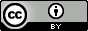 